Рекомендации для родителей.Вы можете выполнить с детьми следующие задания: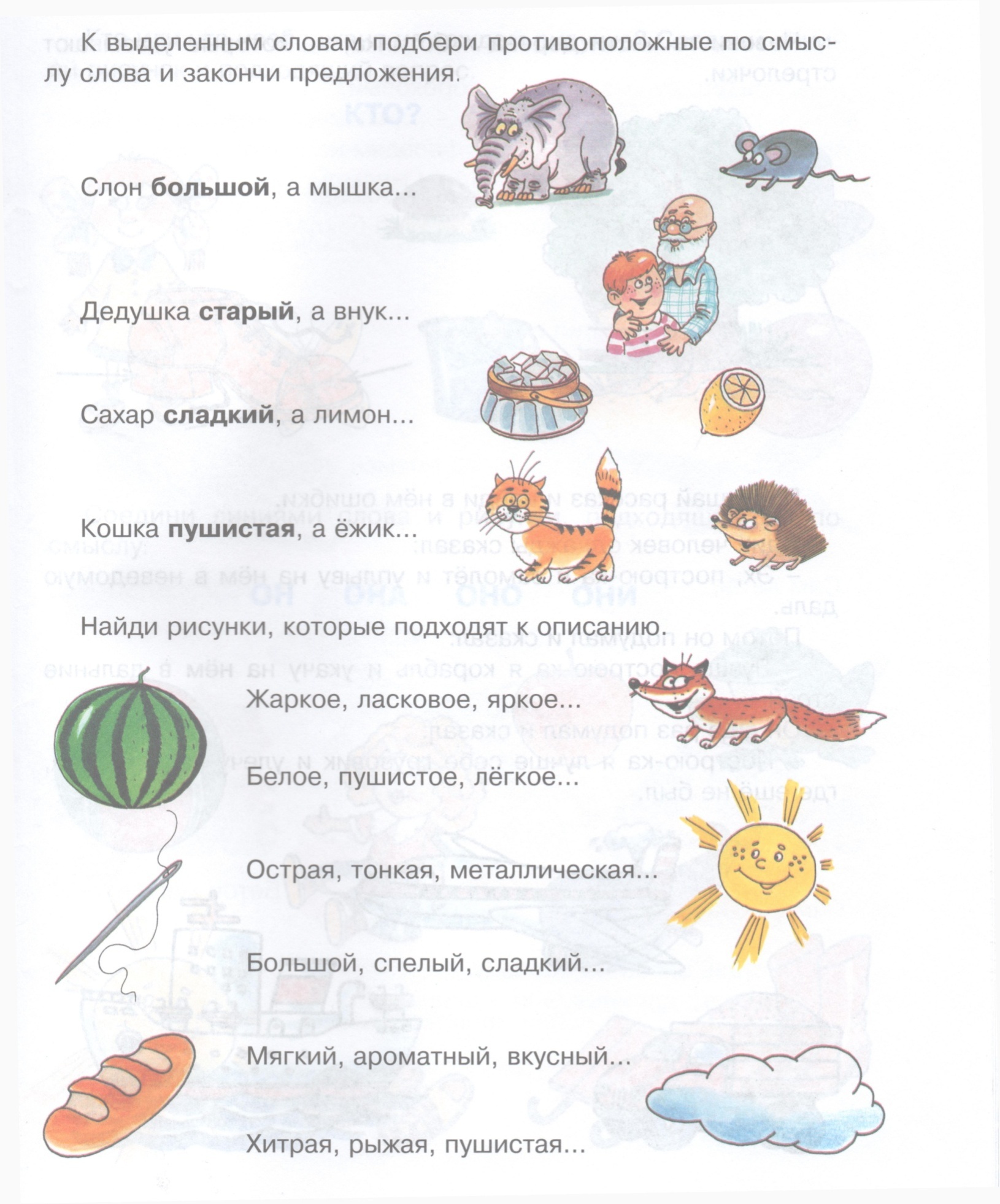 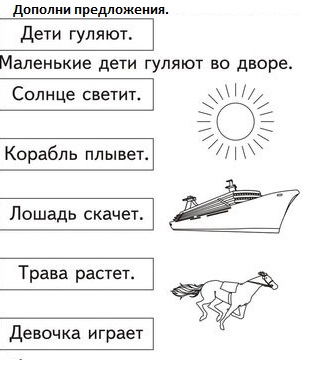 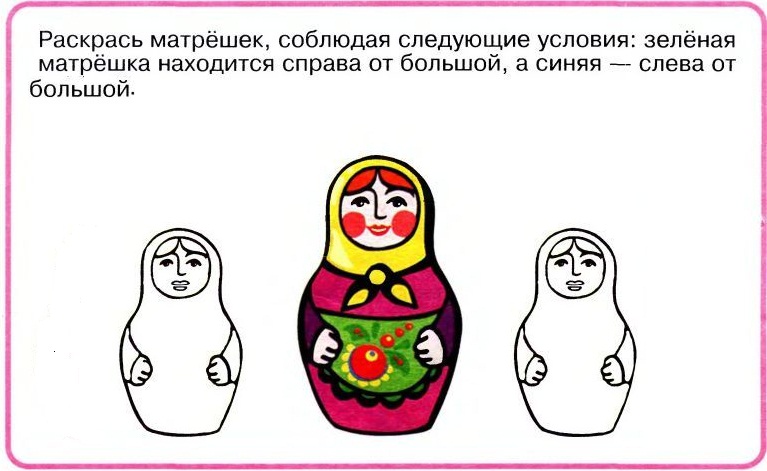 